REOSTAT, DĚLIČ NAPĚTÍ (POTENCIOMETR)    značka:                              nebo                                     reostat je rezistor s proměnným elektrickým odporem(má tři kontakty/vývody) na válci s izolantu je namotaný odporový drát, jehož konce jsou spojeny se dvěmi svorkami, ke kterým připojujeme vodiče. Dále má třetí svorku připojenou k jezdci, který se pohybuje po jednotlivých závitech drátu a mění tak jejich počet připojených v obvodě.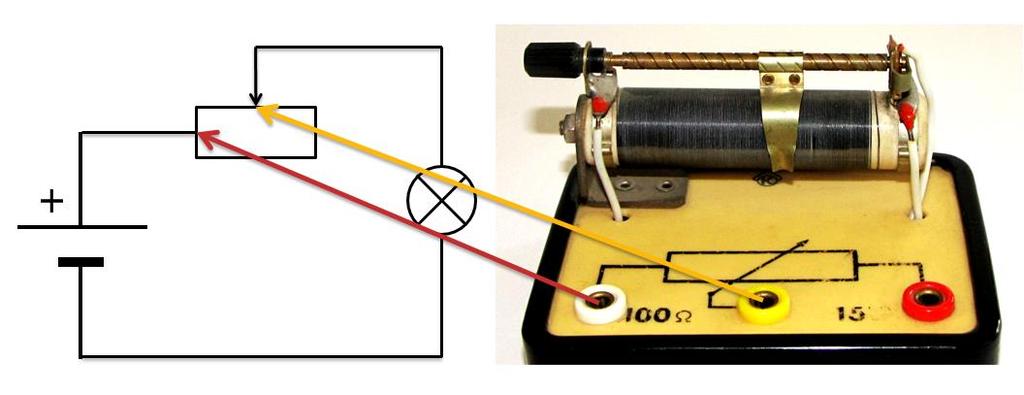 Použití v praxi: Jedná se o jednu, kterou lze zapojit dvěma způsobyke změně proudu v obvodě . jako regulátor proudu (reostat) s rostoucím odporem klesá elektrický proud, tedy čím větší   část   reostatu    bude v obvodě zapojena, tím menší proud bude procházet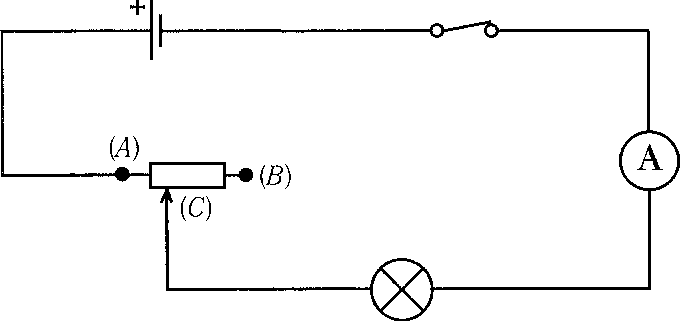 v A . proud je maximální v B . proud je minimálníPříklad: regulace jasu žárovek, regulace rychlosti autíčka na autodráze,                ovládání hlasitosti na rádiu (otočné, posuvné)  NE +/- (digitální)ke změně napětí na spotřebiči . jako dělič napětí (potenciometr)zapojení spotřebiče a reostatu vedle sebe, kdy pomocí změny odporu měníme napětí mezi body A a C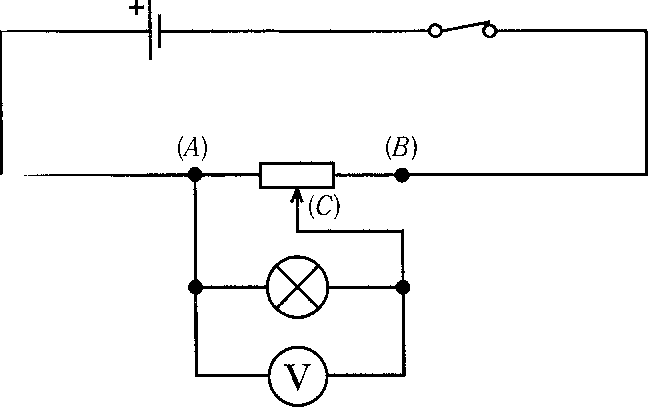 platí,	že	s rostoucím		odporem roste i napětí, tedy čím větší  část reostatu je zapojena, tím větší napětí bude na spotřebiči (z	celkového	napětí	se	oddělí část,		která		je	potom	na spotřebiči)v A . napětí je minimální v B . napětí je maximálníPříklad: ovládání rychlosti otáček mixéru, vrtačky